合伙创投企业个人所得税投资抵扣备案表　　(   年度)　　备案编号(主管税务机关填写)：           单位：%，人民币元(列至角分)　　国家税务总局监制　　合伙创投企业基本情况　　合伙创投企业基本情况　　合伙创投企业基本情况　　合伙创投企业基本情况　　合伙创投企业基本情况　　合伙创投企业基本情况　　合伙创投企业基本情况　　合伙创投企业基本情况　　合伙创投企业基本情况　　合伙创投企业基本情况　　合伙创投企业基本情况　　合伙创投企业基本情况　　合伙创投企业基本情况　　企业名称　　企业名称　　企业名称　纳税人识别号　(统一社会信用代码)　纳税人识别号　(统一社会信用代码)　纳税人识别号　(统一社会信用代码)　纳税人识别号　(统一社会信用代码)　　备案管理部门　　备案管理部门　　备案管理部门　备案时间　备案时间　备案时间　备案时间　　联系人　　联系人　　联系人　联系电话　联系电话　联系电话　联系电话　　对初创科技型企业投资情况　　对初创科技型企业投资情况　　对初创科技型企业投资情况　　对初创科技型企业投资情况　　对初创科技型企业投资情况　　对初创科技型企业投资情况　　对初创科技型企业投资情况　　对初创科技型企业投资情况　　对初创科技型企业投资情况　　对初创科技型企业投资情况　　对初创科技型企业投资情况　　对初创科技型企业投资情况　　对初创科技型企业投资情况　　初创科技型企业名称　　纳税人　　识别号　　注册地　　注册地　　设立时间　　投资日期　　从业人数　　本科以上学历人数占比　　资产总额　　年销售收入　　研发费用总额占成本费用支出的比例　　投资2年内与关联方合计持股比例是否超50%　　投资额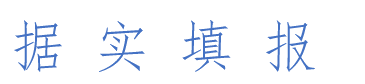 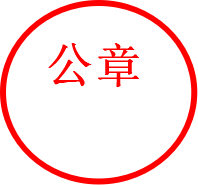 　　谨声明：本人(单位)知悉并保证本表填报内容及所附证明材料真实、完整，并承担因资料虚假而产生的法律责任。　　合伙创投企业印章： 合伙创投企业负责人签章： 年 月 日　　谨声明：本人(单位)知悉并保证本表填报内容及所附证明材料真实、完整，并承担因资料虚假而产生的法律责任。　　合伙创投企业印章： 合伙创投企业负责人签章： 年 月 日　　谨声明：本人(单位)知悉并保证本表填报内容及所附证明材料真实、完整，并承担因资料虚假而产生的法律责任。　　合伙创投企业印章： 合伙创投企业负责人签章： 年 月 日　　谨声明：本人(单位)知悉并保证本表填报内容及所附证明材料真实、完整，并承担因资料虚假而产生的法律责任。　　合伙创投企业印章： 合伙创投企业负责人签章： 年 月 日　　谨声明：本人(单位)知悉并保证本表填报内容及所附证明材料真实、完整，并承担因资料虚假而产生的法律责任。　　合伙创投企业印章： 合伙创投企业负责人签章： 年 月 日　　谨声明：本人(单位)知悉并保证本表填报内容及所附证明材料真实、完整，并承担因资料虚假而产生的法律责任。　　合伙创投企业印章： 合伙创投企业负责人签章： 年 月 日　　谨声明：本人(单位)知悉并保证本表填报内容及所附证明材料真实、完整，并承担因资料虚假而产生的法律责任。　　合伙创投企业印章： 合伙创投企业负责人签章： 年 月 日　　谨声明：本人(单位)知悉并保证本表填报内容及所附证明材料真实、完整，并承担因资料虚假而产生的法律责任。　　合伙创投企业印章： 合伙创投企业负责人签章： 年 月 日　　谨声明：本人(单位)知悉并保证本表填报内容及所附证明材料真实、完整，并承担因资料虚假而产生的法律责任。　　合伙创投企业印章： 合伙创投企业负责人签章： 年 月 日　　谨声明：本人(单位)知悉并保证本表填报内容及所附证明材料真实、完整，并承担因资料虚假而产生的法律责任。　　合伙创投企业印章： 合伙创投企业负责人签章： 年 月 日　　谨声明：本人(单位)知悉并保证本表填报内容及所附证明材料真实、完整，并承担因资料虚假而产生的法律责任。　　合伙创投企业印章： 合伙创投企业负责人签章： 年 月 日　　谨声明：本人(单位)知悉并保证本表填报内容及所附证明材料真实、完整，并承担因资料虚假而产生的法律责任。　　合伙创投企业印章： 合伙创投企业负责人签章： 年 月 日　　谨声明：本人(单位)知悉并保证本表填报内容及所附证明材料真实、完整，并承担因资料虚假而产生的法律责任。　　合伙创投企业印章： 合伙创投企业负责人签章： 年 月 日　　代理机构印章：　　联系人：　　填报日期：　　代理机构印章：　　联系人：　　填报日期：　　代理机构印章：　　联系人：　　填报日期：　　代理机构印章：　　联系人：　　填报日期：　　代理机构印章：　　联系人：　　填报日期：　　代理机构印章：　　联系人：　　填报日期：　　主管税务机关印章：　　受理人：　　受理日期：　　主管税务机关印章：　　受理人：　　受理日期：　　主管税务机关印章：　　受理人：　　受理日期：　　主管税务机关印章：　　受理人：　　受理日期：　　主管税务机关印章：　　受理人：　　受理日期：　　主管税务机关印章：　　受理人：　　受理日期：　　主管税务机关印章：　　受理人：　　受理日期：